Appels d’offres Recherche 2024Réseau Epidémiologie et Information en NéphrologieLETTRE D’INTENTION – Soutien MéthodologiqueRéservé à l’Agence de la biomédecineNuméro de dossier :Nom, prénom et email du coordinateurTitre du projet (maximum 120 caractères)Résumé du projet - (maximum 3000 caractères)
(objectifs, résultats attendus)Descriptif du projetObjectifs et contexte : (1 page maximum, simple interligne)Description du projet et résultats attendus : (1 à 3 pages maximum simple interligne)Mise en valeur du réseau (10 lignes maximum, simple interligne)Calendrier prévisionnel   Le soutien concernera le financement de ressources méthodologiques oui	 non   Le soutien concernera l’organisation d’un séminaire oui	 nonOrganisation pressentie de l’étude Organisation pressentie de l’étude Organisation pressentie de l’étude Organisation pressentie de l’étude Organisation pressentie de l’étude RôleNomPrénomLaboratoire (nom complet)Type (établissement public, fondation, association, entreprise)CoordinateurAppui méthodologique pressentiMontant estimé de l’aide demandée en Euro (Maximum 4 000 euros) : Montant estimé de l’aide demandée en Euro (Maximum 4 000 euros) : Montant estimé de l’aide demandée en Euro (Maximum 4 000 euros) : Montant estimé de l’aide demandée en Euro (Maximum 4 000 euros) : Montant estimé de l’aide demandée en Euro (Maximum 4 000 euros) : 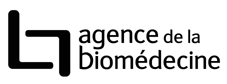 